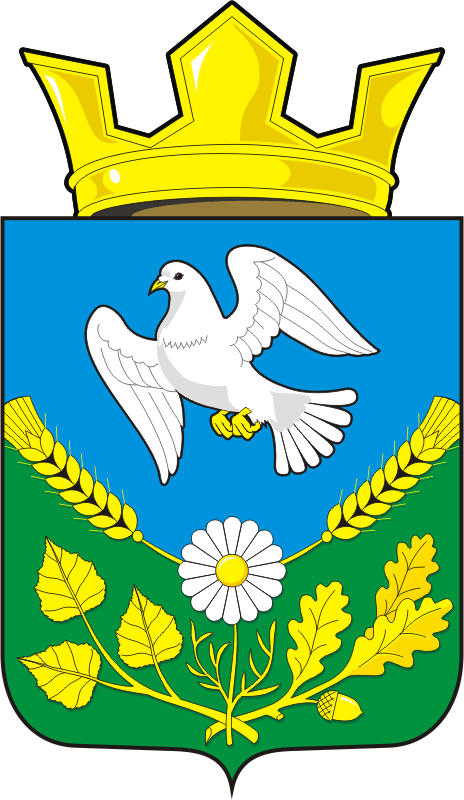 АДМИНИСТРАЦИЯ НАДЕЖДИНСКОГО СЕЛЬСОВЕТАСАРАКТАШСКОГО РАЙОНА ОРЕНБУРГСКОЙ ОБЛАСТИП О С Т А Н О В Л Е Н И Е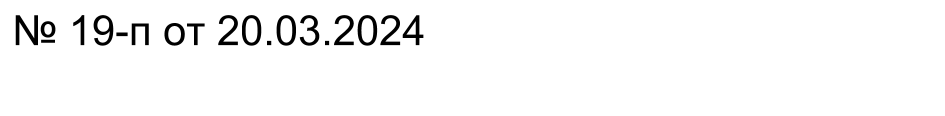 О плане работы  администрациисельсовета на второй квартал 2024 год1. Утвердить план работы администрации Надеждинского сельсовета на второй квартал 2024 год /прилагается/.2. Постановление вступает в силу после его подписания.3. Контроль за исполнением настоящего постановления возложить на специалиста администрации Яковлеву Ю.Л.Глава сельсовета                                                                                  О.А.Тимко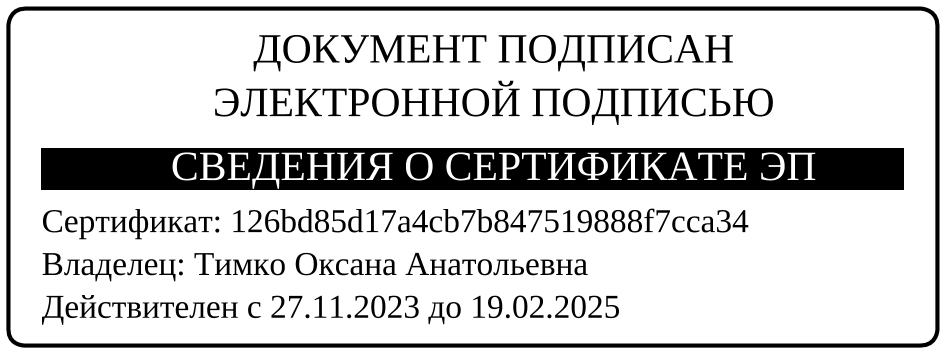 Разослано: администрации р-на, администрации сельсовета, прокурору р-на, в дело                                          Приложение                                                                                                                                             к постановлению                                                                                                                                             администрации сельсовета                                                                                                                                              от 20.03.2024  № 19-пПЛАНработы администрации  Надеждинского сельсоветана второй  квартал 2024 год№п/пНаименование мероприятийСрок выполненияОтветственные1234На заседании Совета депутатов Надеждинского сельсовета четвертого созываНа заседании Совета депутатов Надеждинского сельсовета четвертого созываНа заседании Совета депутатов Надеждинского сельсовета четвертого созыва123- о санитарном состоянии и благоустройстве территории муниципального образования Надеждинский сельсовет;- об организации оздоровительного отдыха   и занятости  детей  летом  2024 года;- отчет об  исполнения бюджета  за 1 квартал 2024 год.МайТимко О.А./глава сельсовета/Рассмотреть  вопросы у главы  администрацииНадеждинского сельсовета:Рассмотреть  вопросы у главы  администрацииНадеждинского сельсовета:Рассмотреть  вопросы у главы  администрацииНадеждинского сельсовета:Рассмотреть  вопросы у главы  администрацииНадеждинского сельсовета:123- о подготовке и проведении собраний граждан по месту жительства;- о проведении субботников;- о пожарной  безопасности в весенне -летний период.Апрель Тимко О.А./глава сельсовета/123-о проведении последнего звонка в Надеждинской СОШ;- о результатах проведения субботника на территории сельсовета;-об открытии летнего оздоровительного лагеря.МайНикитина И.С./директор  школы/Тимко О.А./глава сельсовета/12- о реализации проекта в рамках социально-значимых мероприятий- о дежурствах на дискотеках в летние каникулы.ИюньТимко О.А./глава сельсовета/Никитина И.С./директор  школы/3.  На расширенном аппаратном совещание у главы администрации Надеждинского сельсовета:3.  На расширенном аппаратном совещание у главы администрации Надеждинского сельсовета:3.  На расширенном аппаратном совещание у главы администрации Надеждинского сельсовета:3.  На расширенном аппаратном совещание у главы администрации Надеждинского сельсовета:123-о проведении месячника по санитарной очистке  территории сельсовета;-о работе учреждений культуры, школы по подготовке и проведению празднования Дня Победы;-о пожарной безопасности в весенне-летний период.АпрельТимко О.А./глава сельсовета/Тимко А.В./заведующая ДК/Мисько  И.А./зав.клубом/Никитина И.С./директор школы/123-об организации летней оздоровительной кампании, отдыха детей и подростков в 2024 году;- о проведении рейда по многодетным семьям;- месячник антинаркотической  направленности и популяризации здорового образа жизни.МайТимко О.А./глава сельсовета/;Никитина И.С./директор школы/;Андрейчева Н.И./заведующая  ФАП/123- о проведении рейдов  по санитарному состоянию населенных пунктов;- организация и планирование работы по выявлению очагов дикорастущих наркотикосодержащих растений на территории муниципального образования;-о пожарной безопасности на территории поселений в летний период.ИюньТимко О.А./глава сельсовета/;Тимко А.В./заведующая ДК/Яковлева Ю.Л./спец. сельсовета /;Тимко Н.В./председатель санитарной комиссии/4. Провести мероприятия:4. Провести мероприятия:4. Провести мероприятия:4. Провести мероприятия:1Расширенные аппаратные совещания администрации сельсовета; Каждый месяцТимко О.А./глава сельсовета/2Дни информации; в течение квартала Тимко О.А./глава сельсовета/3Заседания комиссий общественных формирований; в течение кварталаПредседатели комиссий4Провести субботники во всех учреждениях сельсовета, на кладбище, на свалках;апрельТимко О.А./глава сельсовета/5Провести собрания граждан;апрельТимко О.А./глава сельсовета/6Акция «Обелиск». Наведение порядка в местах воинских захоронений, обелиска, памятника, братской могиле;апрельТимко О.А./глава сельсовета/;Тимко А.В./заведующая ДК/;Шабанова Е.С. /культорганизатор/7«Вода России-2024» - очистка берегов рек от мусора;апрель - майТимко О.А./глава сельсовета/;Тимко А.В./заведующая ДК/;Шабанова Е.С. /культорганизатор/;Яковлева Ю.Л. /специалист сельсовета/8«Весёлые смешинки» -игровая программа к Дню смеха;01.04.202412-00Тимко А.В./ зав.филиалом библиотеки,заведующая ДК/;Шабанова Е.С. /культорганизатор/9«Давай пошутим» - первоапрельские шутки;01.04.2024               15 -00Мисько И.А. /заведующая клубом с.Яковлевка/10«К здоровью наперегонки»-спортивно-игровая программа;04.04.202414-30Тимко А.В./ зав.филиалом библиотеки,заведующая ДК/;Шабанова Е.С. /культорганизатор/11«Апрель за окном звенит капель» - Конкурс рисунков;05. 04.2024 15-00Мисько И.А. /заведующая клубом с.Яковлевка/12«Путешествие в мир анимации»-познавательная программа, посвящённая Дню Российской анимации;09.04.202415-00Тимко А.В./ зав.филиалом библиотеки,заведующая ДК/;Шабанова Е.С. /культорганизатор/13«Звездная ракета» - конкурс поделок из  соленого теста;09.04. 2024  15 -00Мисько И.А. /заведующая клубом с.Яковлевка/14«Фантазия о космосе»- выставка поделок и рисунков;10.04.202416-00Тимко А.В./ зав.филиалом библиотеки,заведующая ДК/;Шабанова Е.С. /культорганизатор/15«Вперёд, к космическим далям!»- игра-путешествие;12.04.202414-30Тимко А.В./ зав.филиалом библиотеки,заведующая ДК/;Шабанова Е.С. /культорганизатор/16«Он сказал, поехали» - познавательная программа;12.04. 202415 -00Мисько И.А. /заведующая клубом с.Яковлевка/17«Традиции семейных игр народов России»-интеллектуальная игровая программа;16.04.202414-30Тимко А.В./ зав.филиалом библиотеки,заведующая ДК/;Шабанова Е.С. /культорганизатор/18«Пасхи светлые узоры» -мастер-класс;17.04.202419-30Тимко А.В./ зав.филиалом библиотеки,заведующая ДК/;Шабанова Е.С. /культорганизатор/19«Природа и мы»- экологический познавательный час;17.04.2024            11 -00Мисько И.А. /заведующая клубом с.Яковлевка/20«Мы вас поздравляем!»-мастер -класс по изготовлению открытки к Дню местного самоуправления;18.04.202415-00Тимко А.В./ зав.филиалом библиотеки,заведующая ДК/;Шабанова Е.С. /культорганизатор/21«Чистая территория» -экологический десант;19.04.202414-30Тимко А.В./ зав.филиалом библиотеки,заведующая ДК/;Шабанова Е.С. /культорганизатор/22«Наша зелёная планета» -экологическая  викторина посвященная Международному дню Земли;23.04.202414-30Тимко А.В./ зав.филиалом библиотеки,заведующая ДК/;Шабанова Е.С. /культорганизатор/23«Веселые затеи»  - игровая программа;24.04.2024          15 - 00Мисько И.А. /заведующая клубом с.Яковлевка/24«Ромашка Победы. Семейная история войны» -круглый стол;25.04.202415-00Тимко А.В./ зав.филиалом библиотеки,заведующая ДК/;Шабанова Е.С. /культорганизатор/25«Пасхальная радость» -выставка творческих работ;26.04.202415-00Тимко А.В./ зав.филиалом библиотеки,заведующая ДК/;Шабанова Е.С. /культорганизатор/26«Сделаем парк чище» - экологический десант;27.04.2024.        15 - 00Мисько И.А. /заведующая клубом с.Яковлевка/27«Живи родник» - экологическая акция;30.04.202415-00Тимко А.В./ зав.филиалом библиотеки,заведующая ДК/;Шабанова Е.С. /культорганизатор/28«Пасхальное яйцо» - конкурс рисунка;30.04.2024          15 -00Мисько И.А. /заведующая клубом с.Яковлевка/29«Война. Победа. Память.»-выставка-«реквием»;03.05.202414-00Тимко А.В./ зав.филиалом библиотеки,заведующая ДК/;Шабанова Е.С. /культорганизатор/30«Пасхальное яйцо»  - конкурс рисунков на асфальте;03.05.2024Мисько И.А. /заведующая клубом с.Яковлевка/31«Окна Победы» -акция;04.05.202415-30Тимко А.В./ зав.филиалом библиотеки,заведующая ДК/;Шабанова Е.С. /культорганизатор/32«Победный салют»- конкурс рисунков;04.05.2024Мисько И.А. /заведующая клубом с.Яковлевка/33«Мы за чистое село»-экологическая акция (12+)07.05.202414-30Тимко А.В./ зав.филиалом библиотеки,заведующая ДК/;Шабанова Е.С. /культорганизатор/34«Окно Победы»  - акция;07.05.2024Мисько И.А. /заведующая клубом с.Яковлевка/35«Живет Победа в сердце каждого из нас» - концерт посвященный Дню Победы;08.05.2024Мисько И.А. /заведующая клубом с.Яковлевка/36«И помнит мир спасённый»-митинг к Дню Победы;09.05.202410-00Тимко А.В./ зав.филиалом библиотеки,заведующая ДК/;Шабанова Е.С. /культорганизатор/37«Бессмертный полк»-акция;09.05.202411-30Тимко А.В./ зав.филиалом библиотеки,заведующая ДК/;Шабанова Е.С. /культорганизатор/38«Мы все помним» -праздничный концерт к Дню Победы;09.05.202412-00Тимко А.В./ зав.филиалом библиотеки,заведующая ДК/;Шабанова Е.С. /культорганизатор/39«Час веселых затей» - игровая программа;15.05.2024Мисько И.А. /заведующая клубом с.Яковлевка/40«По страницам сказок А. С. Пушкина» - викторина;22.05.2024Мисько И.А. /заведующая клубом с.Яковлевка/41«Откуда азбука взялась»- познавательный урок ко Дню славянской письменности;24.05.202415-00Тимко А.В./ зав.филиалом библиотеки,заведующая ДК/;Шабанова Е.С. /культорганизатор/42«Герои сказок А. С. Пушкина»- выставка поделок из соленого теста;25.05.2024Мисько И.А. /заведующая клубом с.Яковлевка/43«Яркие краски детства» -развлекательная программа ко Дню защиты детей;01.06.202414-30Тимко А.В./ зав.филиалом библиотеки,заведующая ДК/;Шабанова Е.С. /культорганизатор/44«Яркие краски детства» посвященное Международному Дню защиты детей - игровая программа;01.06.2024Мисько И.А. /заведующая клубом с.Яковлевка/45«Сказки Пушкина»-литературный вечер  к  Дню рождения А.С.Пушкина;06.06.202415-00Тимко А.В./ зав.филиалом библиотеки,заведующая ДК/;Шабанова Е.С. /культорганизатор/46«Мы говорим о Пушкине, поэте» - Познавательная программа; 06.06.2024Мисько И.А. /заведующая клубом с.Яковлевка/47«Летние забавы» - игровая программа;08.06.2024Мисько И.А. /заведующая клубом с.Яковлевка/48«Моя Россия –моя страна» -патриотическая акция;12.06.202414-30Тимко А.В./ зав.филиалом библиотеки,заведующая ДК/;Шабанова Е.С. /культорганизатор/49«С малой родины начинается Россия» (ко дню России) - познавательный час;12.06.2024Мисько И.А. /заведующая клубом с.Яковлевка/50«Рады мы всегда гостям, приглашаем в гости к нам»- час общения;14.06.202415-00Тимко А.В./ зав.филиалом библиотеки,заведующая ДК/;Шабанова Е.С. /культорганизатор/51«Порядок на дороге»- познавательная программа;14.06.2024Мисько И.А. /заведующая клубом с.Яковлевка/52«Мое безопасное лето»-игровая программа;16.06.202415-00Тимко А.В./ зав.филиалом библиотеки,заведующая ДК/;Шабанова Е.С. /культорганизатор/53«Крепкий орешек»- конкурс загадок;19.06.2024Мисько И.А. /заведующая клубом с.Яковлевка/54«Чай пьём -беседу ведём» -конкурсно-игровая программа;20.06.202415-00Тимко А.В./ зав.филиалом библиотеки,заведующая ДК/;Шабанова Е.С. /культорганизатор/55«Свеча памяти» -Всероссийская акция;21.06.202418-00Тимко А.В./ зав.филиалом библиотеки,заведующая ДК/;Шабанова Е.С. /культорганизатор/56«Через века, через года - помните..»-митинг ко Дню;22.06.202415-00Тимко А.В./ зав.филиалом библиотеки,заведующая ДК/;Шабанова Е.С. /культорганизатор/57«Свеча Памяти» - акция;22.06.2024Мисько И.А. /заведующая клубом с.Яковлевка/58Конкурс поделок из природного материала;26.06.2024Мисько И.А. /заведующая клубом с.Яковлевка/59Выставка поделок из соленого теста.28.06.2024Мисько И.А. /заведующая клубом с.Яковлевка/